2021 Direct Support Professional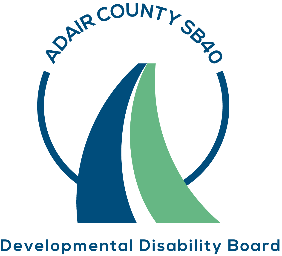 Award Nomination FormCalling for Nominations! Anyone can nominate!!!Seeking nominations for any DSP that deserves special recognition for their work with at least one individual receiving services paid through the Division of Developmental Disabilities and/or the Adair County SB40 DD Board to provide supports or transportation in their home, in their community or at their place of employment. The individual served must live in Adair, Putnam, Schuyler, Scotland or Sullivan County, Missouri.Do you know a Direct Support Professional who does a really good job of providing those supports or transportation? If so, please consider nominating that person for a Direct Support Professional Award.  All you have to do is explain in 300 words or less (on the reverse side of this page) what makes this person an extra-special Direct Support Professional.  You may write out the nomination, or you may have someone else write it out for you, as long as it says what you think.  However, the person you are nominating may NOT be the person who writes down what you say. Anyone can nominate but only ONE nomination per nominator may be submitted.Please also answer the questions below:The person I am nominating for the award works in (circle correct):Adair           Putnam 	 Schuyler        Scotland        Sullivan     County.The person I am nominating for the award works for:  (circle agency below or write in the name in the blank)Once you have answered the TWO questions above, and written and signed your nomination on the back of this page, please give the form to any SB40 Staff member, return the form by August 20, 2021 to:   Adair County SB40, 314 East McPherson, Kirksville, MO 63501 or email sb40@sb40life.org.Please remember, the DEADLINE to return this nomination form is 8/20/2021My name is (please print clearly):__________________________________________________(Remember, please keep your response to 300 words or less and write clearly. You may also type the nomination on a separate page to this form, but the 300 word limit still applies.)I wish to nominate _________________________________________________________________________				     (Name of direct support professional to be nominated for award)for the 2021 Direct Support Professional Awards because: ________________________________________________________________________________________________________________________________________________________________________________________________________________________________________________________________________________________________________________________________________________________________________________________________________________________________________________________________________________________________________________________________________________________________________________________________________________________________________________________________________________________________________________________________________________________ __________________________________________________________________________________________________________________________________________________________Please check one of the boxes below, sign, and return to Adair Co. SB40 by August 20, 2021:I hereby confirm that I wrote this nomination myself in my own words.Signature/mark____________________________________Date_____________Phone _______________I hereby confirm that I dictated this nomination to another person who wrote down my words.Signature/mark____________________________________Date_____________Phone ________________Signature and title/relationship of person witnessing signature if by mark and/or writing down the dictation:____________________________________________________________________Phone________________